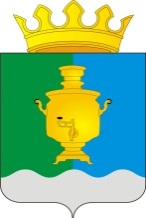 АДМИНИСТРАЦИЯПОЕДУГИНСКОГО СЕЛЬСКОГО ПОСЕЛЕНИЯСУКСУНСКОГО РАЙОНА ПЕРМСКОГО КРАЯПОСТАНОВЛЕНИЕ10.11. 2016г.                                                                                          №  162      Об утверждении Порядка  размещения в информационно-телекоммуникационной сети "Интернет" на официальном сайте Суксунскогомуниципального района сведений о доходах, обимуществе и обязательствах имущественногохарактера лиц, замещающих должности руководителей муниципальных учреждений, членов их семей и предоставления этих сведенийсредствам массовой информации для опубликованияРуководствуясь Федеральным законом от 29.12.2012 № 280 «О внесении изменений в отдельные законодательные акты Российской Федерации в части создания прозрачного механизма оплаты труда руководителей государственных (муниципальных) учреждений и предоставления руководителями этих учреждений сведений о доходах, об имуществе и обязательствах имущественного характера», в соответствии с ч. 4 ст. 275 Трудового кодекса Российской Федерации, ст. 8 Федерального закона от 25.12.2008 № 273-ФЗ «О противодействии коррупции», на основании Устава муниципального образования «Поедугинское сельское поселение», администрация муниципального образования «Поедугинское сельское поселение» ПОСТАНОВЛЯЕТ:1. Утвердить прилагаемый Порядок размещения сведений о доходах, об имуществе и обязательствах имущественного характера лиц, замещающих должности руководителей муниципальных учреждений, и членов их семей в информационно - телекоммуникационной сети "Интернет" и предоставления этих сведений средствам массовой информации для опубликования согласно приложению.
2. Отделу делопроизводства муниципальной службы и кадров администрации Поедугинского  сельского поселения обеспечить размещение в сети "Интернет" соответствующих  сведений. 3. Настоящее Постановление вступает в силу со дня его опубликования на официальном сайте Суксунского муниципального района.4. Контроль за исполнением Постановления оставляю за собой.Глава администрации Поедугинского сельского поселения                                      А.В. РогожниковУТВЕРЖДЕН                                                                                                                            Постановлением администрации Поедугинского сельского поселения                                                                                        от 10.11. 2016  № 162Порядок 
размещения в информационно-телекоммуникационной сети "Интернет" на официальном сайте Суксунского муниципального района сведений о доходах, об имуществе и обязательствах имущественного характера лиц, замещающих должности руководителей муниципальных учреждений, членов их семей и предоставления этих сведений средствам массовой информации для опубликования1. В информационно - телекоммуникационной сети "Интернет" (далее - сеть Интернет) на официальном сайте Суксунского муниципального района размещаются и средствам массовой информации предоставляются для опубликования следующие сведения о доходах, об имуществе и обязательствах имущественного характера лиц, замещающих должности руководителей муниципальных учреждений, их супругов и несовершеннолетних детей (далее - сведения о доходах, об имуществе и обязательствах имущественного характера):а) перечень объектов недвижимого имущества, принадлежащих лицу, замещающему должность руководителя муниципального учреждения, его супруге (супругу) и несовершеннолетним детям на праве собственности или находящихся в их пользовании, с указанием вида, площади и страны расположения каждого из них;б) перечень транспортных средств, с указанием вида и марки, принадлежащих на праве собственности лицу, замещающему должность руководителя муниципального учреждения, его супруге (супругу) и несовершеннолетним детям;в) декларированный годовой доход лица, замещающего должность руководителя муниципального учреждения, его супруги (супруга) и несовершеннолетних детей.2. В размещаемых в сети Интернет на официальном сайте Суксунского муниципального района и предоставляемых  средствам массовой информации для опубликования сведениях о доходах, об имуществе и обязательствах имущественного характера запрещается указывать:а) иные сведения (кроме указанных в пункте 1 настоящего положения) о доходах лица, замещающего должность руководителя муниципального учреждения, его супруги (супруга) и несовершеннолетних детей, об имуществе, принадлежащем на праве собственности названным лицам, и об их обязательствах имущественного характера;б) персональные данные супруги (супруга), детей и иных членов семьи лица, замещающего должность руководителя муниципального учреждения;
в) данные, позволяющие определить место жительства, почтовый адрес, телефон и иные индивидуальные средства коммуникации лица, замещающего должность руководителя муниципального учреждения, его супруги (супруга), детей и иных членов семьи;г) данные, позволяющие определить местонахождение объектов недвижимого имущества, принадлежащих лицу, замещающему должность руководителя муниципального учреждения, его супруге (супругу), детям, иным членам семьи на праве собственности или находящихся в их пользовании;д) информацию, отнесенную к государственной тайне или являющуюся конфиденциальной.
3. Сведения о доходах, об имуществе и обязательствах имущественного характера, указанные в пункте 1 настоящего положения, размещаются в сети Интернет на официальном сайте Суксунского муниципального района в 14-дневный срок со дня истечения срока, установленного для подачи справок о доходах, об имуществе и обязательствах имущественного характера лицами, замещающими должности руководителей муниципальных учреждений.4. Начальник отдела делопроизводства муниципальной службы и кадров администрации Поедугинского сельского поселения размещает в сети Интернет на официальном сайте Суксунского муниципального района сведения о доходах, об имуществе и обязательствах имущественного характера лиц, замещающих должности руководителей муниципальных учреждений, в отношении которых полномочия учредителя осуществляет Администрация Поедугинского сельского поселения.5. Размещение в сети Интернет сведений о доходах, об имуществе и обязательствах имущественного характера лиц, замещающих должности руководителей муниципальных учреждений, в отношении которых полномочия учредителя осуществляет Администрация Поедугинского сельского поселения, обеспечивается администрацией в порядке, устанавливаемом нормативно правовыми актами.6. Сведения для опубликования предоставляются в связи с запросами средств массовой информации в случае, если запрашиваемые сведения отсутствуют на официальном сайте.7. Запрос средства массовой информации должен содержать фамилию, имя, отчество, а также наименование должности руководителя муниципального учреждения, сведения которого запрашиваются для опубликования.8. Начальник отдела делопроизводства муниципальной службы и кадров:а) в 3-дневный срок со дня поступления запроса от средства массовой информации письменно сообщает об этом муниципальному служащему, в отношении которого поступил запрос;б) в 7-дневный срок со дня поступления запроса от средства массовой информации обеспечивает предоставление ему сведений по форме, указанной в пункте 3 настоящего Порядка, если запрашиваемые сведения отсутствуют на официальном сайте.9. Начальник отдела делопроизводства муниципальной службы и кадров несет ответственность за несоблюдение настоящего Порядка, а также за разглашение сведений, отнесенных к государственной тайне или являющихся конфиденциальными.